Person—service activity type, (requested) code (NCCS v2.0) ANN{.N{.NN}}Exported from METEOR(AIHW's Metadata Online Registry)© Australian Institute of Health and Welfare 2024This product, excluding the AIHW logo, Commonwealth Coat of Arms and any material owned by a third party or protected by a trademark, has been released under a Creative Commons BY 4.0 (CC BY 4.0) licence. Excluded material owned by third parties may include, for example, design and layout, images obtained under licence from third parties and signatures. We have made all reasonable efforts to identify and label material owned by third parties.You may distribute, remix and build on this website’s material but must attribute the AIHW as the copyright holder, in line with our attribution policy. The full terms and conditions of this licence are available at https://creativecommons.org/licenses/by/4.0/.Enquiries relating to copyright should be addressed to info@aihw.gov.au.Enquiries or comments on the METEOR metadata or download should be directed to the METEOR team at meteor@aihw.gov.au.Person—service activity type, (requested) code (NCCS v2.0) ANN{.N{.NN}}Identifying and definitional attributesIdentifying and definitional attributesMetadata item type:Data ElementShort name:Service activity type requestedMETEOR identifier:270406Registration status:Community Services (retired), Standard 01/03/2005Definition:The type(s) of assistance that a person or persons requests from a community service agency, as represented by a code.Context:Service planning:Useful in the analysis of unmet demand where a person asks for assistance but it is not provided. This information can be used by agencies to plan appropriate services for their target group, and by funding departments to help them make better decisions about services.Data Element Concept:Person—service activity type Value Domain:Service activity type code (NCCS v2.0) ANN{.N{.NN}}Value domain attributesValue domain attributesValue domain attributesRepresentational attributesRepresentational attributesRepresentational attributesClassification scheme:National Classifications of Community Services version 2.0National Classifications of Community Services version 2.0Representation class:CodeCodeData type:StringStringFormat:ANN{.N{.NN}}ANN{.N{.NN}}Maximum character length:88Source and reference attributesSource and reference attributesOrigin:Australian Institute of Health and Welfare (AIHW) 2003. National classifications of community services, Version 2.0. AIHW Cat. no. HWI 40. Canberra: AIHW.Data element attributes Data element attributes Collection and usage attributesCollection and usage attributesGuide for use:A person or persons may request more than one type of assistance on a single occasion.Categories used in individual community services data collections should be mappable to the service activities classification in the National Classifications of Community Services, version 2.0 (NCCS v2.0). Service activities should be collected according to the lower level of coding in the NCCS v2.0.To meet program or service specific needs, the categories used in individual data collections may be more detailed than those in the service activities classification but they should always be mappable to categories in this classification.Collection methods:This metadata item can be collected for the main service activity type requested or all types.Source and reference attributesSource and reference attributesSubmitting organisation:Australian Institute of Health and Welfare
Relational attributesRelational attributesRelated metadata references:Is re-engineered from  Service activity type requested, version 2, DE, NCSDD, NCSIMG, Superseded 01/03/2005.pdf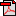  (15.3 KB)       No registration status